ДП 31/15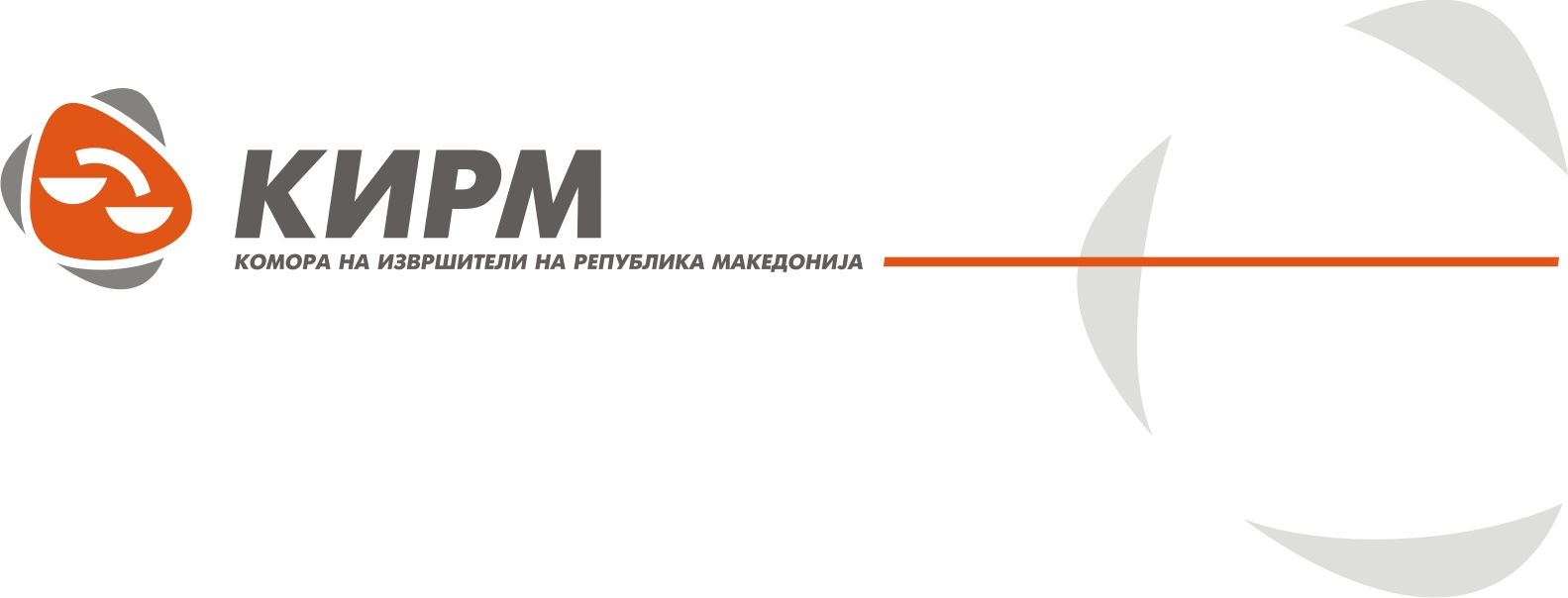 Дисциплинската комисија при Комората на извршители на РМ (подолу како ДК при КИРМ) во состав од Снежана Фитеска извршител, како Претседател на Дисциплинска комисија и Љупчо Јованов извршител, како заменик член-известител на Дисциплинска Комисија, Претседател на Основен суд Скопје 1 Скопје судија Владимир Панчевски, судија Сандра Крстиќ Основен суд Скопје 1 Скопје и Зулќуфли Ајвази од Министерство за правда, како членови на Дисциплинска Комисија и секретар на Дисциплинска комисија Билјана Николовска како записничар, постапувајќи по Предлогот за поведување на дисциплинска постапка УПП бр. 09-344 од 05.11.2015 година на Министерот за правда, во присуство на обвинетиот извршител В. К. лично преку полномошник адвокат Н. Д. од С., по одржан претрес, на ден 18.12.2015 година го донесе следнотоРЕШЕНИЕСЕ ОГЛАСУВА ЗА ВИНОВЕН извршителот В. К.  именуван за подрачјето на Основниот суд К., Основниот суд К и  Основниот суд К. П.ЗАТОА ШТО:Извршителот постапувајќи по предметот И.бр.386/14, на ден 19.11.2014 година примил 4 преписи на Решението ППНИ.бр.179/14 од 17.11.2014 година на Претседателот на Основен суд К. за достава до странките во предметот, со кое Решение Налогот за извршување И.бр.386/14 од 03.11.2014 година и сите превземени извршни дејствија од извршителот за реализација на налогот се ставени вон сила, по што извршителот веднаш не извршил достава на решението до доверителите Л. М. и А.М., и покрај четирите ургенции од Претседателот на Основен суд во К., односно решението го доставил до доверителот А. М. на ден 22.07.2015 година односно после 8 месеци од денот на приемот на преписите на Решенито од Претседателот на Основниот суд во К., а до доверителот Л. М. не извршил достава од причина што истата е почината на ден 29.01.2015 година со што постапил спротивно на чл. 6, чл.40 ст. 1 алинеја 2, чл.46-а ст. 1 и чл.77-а ст.6 од ЗИсо кои дејствија извршителот В. К. од К. сторил дисциплинска повреда по чл.54- д став 1 алинеја  5 од ЗИ„при извршувањето превзема дејствија кои не се предвидени или се спротивни на закон “ па со примена на правилата на казнено право согласно чл.40 и чл.41 од КЗ за вонредно ублажување на казната врз основа на 54- а од Законот за извршување и му се изрекува дисциплинска мерка 					ЈАВНА ОПОМЕНАДисциплинската мерка јавна опомена се става на огласна табла во седиштето на Комората, 60 дена од денот на изрекување.ОбразложениеПредлогот за поведување на дициплинската постапка УПП.бр.09-344 од 05.11.2015 година против извршителот В. К. од К. е поднесен од страна на Министерот за правда против извршителот врз основа на Извештај од вонреден надзор над работењето на истиот УПП.бр.09-344 од 03.11.2015 година спроведен од страна на овластени лица од Министерството за правда на ден 09.10.2015 година . Предлогот е со наводи кои го товарат извршителот дека постапувајќи по предметот И.бр.386/14, на ден 19.11.2014 година примил 4 преписи на Решението ППНИ.бр.179/14 од 17.11.2014 година на Претседателот на Основен суд К. за достава до странките во предметот, со кое Решение Налогот за извршување И.бр.386/14 од 03.11.2014 година и сите превземени извршни дејствија од извршителот за реализација на налогот се ставени вон сила, по што извршителот веднаш не извршил достава на решението до доверителите Л. М.и А. М., и покрај четирите ургенции од Претседателот на Основен суд во К., односно решението го доставил до доверителот А. М. на ден 22.07.2015 година односно после 8 месеци од денот на приемот на преписите на Решенито од Претседателот на Основниот суд во К., а до доверителот Л.М. не извршил достава од причина што истата е почината на ден 29.01.2015 година со што извршителот постапил спротивно на чл. 6, чл.40 ст. 1 алинеја 2, чл.46-а ст. 1 и чл.77-а ст.6 од ЗИ.Министерот за правда сметајќи дека извршителот сторил дисциплинска повреда по член 54-д став 1 алинеја 5 од Законот за извршување “при извршувањето превзема дејствија кои не се предвидени или се спротивни на закон” па предлага Дисциплинската комисија при КИРМ да поведе дисциплинска постапка за утврдување на дисциплинска одговорност на извршител  В. К. од К. и да му се изрече соодветна мерка по ЗИ.Извршителот во своја одбрана во писмен одговор и на главен претрес одржан на ден 18.12.2015 година наведе дека не сторил ниту една повреда од Законот за извршување односно истиот превземал дејствија согласно чл. 40 ст. 1 алинеја 2 од ЗИ и не направил повреда на одредбите на овој член од законот и превзел дејствија за достава на судски писмена. Понатаму, извршителот истакна дека не можел да постапи и направи достава само на едно од решението и тоа на лицето Л. М., која во меѓувреме починала што значело дека извршителот не сторил повреда на одредбите од чл. 46- а ст.1 доставата на судските писмена извршителот ја врши согласно одредбите од чл. 46- а од ЗИ, додека пак согласно одредбите од чл.46-а ст.2 доставата на актите кои произлегуваат од работата на извршителот предвидени во чл. 40 од ЗИ се врши со непосредно предавање на актот од страна на извршителот и по пошта. Извршителот наведе дека согласно сето тоа не би можело да се каже дека извршителот не извршил непосредно предавање на актот на странката Л. М. односно не постапил по ургенциите од страна на Претседателот на судот бидејќи во моментот на доставата на Решението ППНИ.бр.179/14 на Основен суд К. извршителот на доставницата од ден 22.07.2015 година констатирал дека лицето Л. М. е починато од увид на лице место. Понатаму, извршителот наведе дека од тие причини согласно одредбите од чл. 29  ст. 1 од ЗИ извршителот на ден 22.07.2015 година донел Заклучок за прекинување на извршување кон должникот С. Н., поради смрт на доверителот Л. М. во делот за достава на Решение ППНИ.бр.179/14 од 17.11.2014 година на Основен суд К. се додека не се решела оставинската постапка спрема покојната.На главен претрес одржан на ден 18.12.2015 година извршителот застапуван преку полномошник адвокат Н. Д. од С. во своја одбрана дополни дека како и достави во фотокопија Службени белешки од 02.02.2014 година и 04.12.2014 година на околноста за вршење на обид за достава на решението на Претседателот на судот а истот така достави увид од оргинал доставници за извршени достави до адвокат Н.Ј. од 16.12.2015 година за достава на Заклучок за прекин на извршувањето, достава на решение до доверител Ленка Митрова од ден 22.07.2015 година, достава на Решение до доверител А. М. од ден 22.07.2015 година, достава на списи до КИРМ од ден 08.07.2015 година. Извршителот додаде дека извршувањето било целосно спроведено од страна на должникот. Полномошникот на извршителот наведе дека треба да се има во предвид тоа што во барањето биле наведени адреси на доверителите во Скопје а како и адреса на нивен полномошник и до ден денес не биле доставени до извршителот ниту пак истиот бил известен за промена на адресата на доверителот а од самите списи евидентно било дека решението било доставено до полномошникот на доверителите.Понатаму, истиот наведе дека бил сторен обид за достава до доверителот на адресата наведена во барањето за извршување и тоа во Скопје но истото останало безуспешно, потоа истото било доставено до полномошникот на доверителите кој пак го известил извршителот дека еден од доверителите во меѓувреме починал а со тоа автоматски и полномошното за адвокатот престанува.  Во самото Решение ППНИ.бр.179/14 на Основен суд К. било наведено доставата да биде извршена до доверителите и видно од доставниците било наведено дека лицето било починато. До 23.07.2015 година полномошникот на доверителите не бил во можност да ја достави смртовницата затоа што изводот бил изваден токму на тој датум и била направена повторена достава од причина што, во меѓувреме телфонски го известил извршителот дека била променета адресата на доверителот А. М. во село Д. К. , па оттука постоеле објективни правни пречки во врска со доставата по извршниот предмет односно Решението ППНИ.бр.179/14.Дисциплинската комисија на КИРМ на одржан главен претрес на ден 18.12.2015 година, ги дозволи и изведе следните докази: Извештај УПП.бр.09-344 од 03.11.2015 година на Министерство  за правда на РМ;-Барање за извршување од доверител Л. М. и А. М. преку полномошник адвокат Е.А. од К. од ден 03.11.2014 година;Трошковник од полномошник адвокат Е. А.од К.;Полномошно од доверителите за полномошник адвокат Е. А. од К.;Решение П1.бр.121/14 од 18.09.2014 година на Основен суд К.;Налог за извршување по чл. 218 ст. 2 од ЗИ од ден 03.11.2014 година;Доставница на Налог за извршување до должник од ден 14.11.2014 година;Барање предмет на увид од Основен суд К. од ден 19.11.2014 година;Приговор од должникот преку полномошник адвокат Н.Ј. до Основен суд К.. од 07.11.2014 година;Решение ППНИ.бр.179/14 од 17.11.2014 година на Основен суд К.;Ургенција од Основен суд К. до извршител В. К. од ден 16.12.2014 година;Доставница на Ургенција од Основен суд К. до извршител В.К. од ден 17.12.2014 година;Ургенција за достава од Основен суд К. до извршител В. К. од ден 23.12.2014 година;Доставница на Ургенција за достава на Основен суд К. до извршител В.К. од ден 26.12.2014 година;Ургенција за достава од Основен суд К. до извршител В. К. од ден 03.03.2015 година;Доставница на ургенција од Основен суд К. до извршител В.К. од ден 06.03.2015 година;Ургенција за достава од Основен суд К. до извршител В.К. од ден 22.04.2015 година;Доставница на ургенција од Основен суд К.до извршител В. К. од ден 27.04.2015 година;Известување од Основен суд К. до Комора на извршители на РМ од ден 14.05.2015 година;Повратница од Известување од ден 14.05.2015 до Комора на извршители на РМ од ден 21.05.2015 година;Одлука на Управен одбор на КИРМ од ден 09.06.2015 година до Основен суд К.;Известување од Основен суд К. до Министерство за правда на РМ од ден 14.07.2015 година;Доставница на Решение ППНИ.бр.179/14 на Основен суд К. до доверител А. М.од ден 22.07.2015 година;Доставница на Решение ППНИ.бр.179/14 на Основен суд К. до доверител Л.М. од ден 22.07.2015 година со забелешка дека лицето е починато;Доставница на Решение ППНИ.бр. 179/14 на Основен суд К. до должник преку адвокат Н. Ј. од ден 04.12.2014 година;Заклучок врз основа на чл. 29 ст.1 од ЗИ од ден 22.07.2015 година;Извод од Матична Книга  на умрените бр. 6/1227 од 23.07.2015 година;Известување од извршител В. К. до Основен суд К. од ден 23.07.2015 година.Дисциплинската комисија на КИРМ на одржан главен претрес, ги разгледа наводите изнесени во предлогот, одбраната на извршителот, па ценејќи ги сите докази одделно и заедно, ја утврди следната фактичка положба:	Извршителот на ден 03.11.2014 година примил барање за извршување од страна на доверителите Л.М. и А. М. од С. преку полномошник адвокат Е. А.од С., а против должникот С. Н. од К., врз основа на извршна исправа Решение III П1бр.121/14 од 18.09.2014 година на Основен суд К. и истото го завел под И.бр.386/14.	Извршителот по приемот на барањето за извршување издал Налог за извршување врз основа на чл. 218 ст. 2 од ЗИ и истиот го доставил до должникот на ден 04.11.2014 година.	Должникот преку полномошник Н. Ј. адвокат од К., незадоволен од Налогот за извршување врз основа на чл.218 ст.2 од ЗИ вложил приговор до Основен суд К. за кое било одлучено со Решение ППНИ.бр.179/14 од 17.11.2014 година со кое го усвоил приговорот на должникот и утврдил дека се сторени неправилности при извршувањто и  превземените извршните дејствија ги ставил вон сила.	Извршителот, Решението ППНИ.бр.179/14 од 17.11.2014 година на Основен суд К.  го примил на ден 19.11.2014 година видно од приложената доставница во списите во предметот. Решението ППНИ.бр.179/14 извршителот го доставил до полномошникот на должникот на ден 04.12.2014 година а до доверителот А. М. од С.на ден 22.07.2015 година. На доставницата од 22.07.2015 година за достава на Решението ППНИ.бр.179/14  од 17.11.2014 година на Основен суд К. до доверителот Л. М. од С. на местото потпис на примачот е забележано лицето е починато констатирано од увид на лице место.	Извршителот на ден 23.07.2015 година прибавил Извод од МКУ бр.6/1227 од Општина Добршане, К. за доверителот Л. М.	Основниот суд К. на ден 17.12.2014 година доставил Ургенција за вршење на достава на решението до извршителот.	Основниот суд К.повторно на ден 26.12.2014 година до извршителот доставил Ургенција за вршење на достава на Решението ППНИ.бр.179/14 од 17.11.2014 година до двајцата доверители и полномошникот на должникот.	Основниот суд К. повторно на ден 03.03.2015 година до извршителот доставил Ургенција за достава на решението до странките, по што извршителот на ден 23.07.2015 година до истиот доставил известување дека била извршена уредна достава на Решението ППНИ.бр.179/14 од 17.11.2014 година, до доверитлеот А. М. а дека вториот доверител Л. М. е почината, како и дека предметното решение го доставил до полномошникот на должникот.Дисциплинската комисија при Комората на извршители на РМ одлучувајќи по повод основаноста за предлогот за дисциплинска постапка, утврди дека извршителот сторил дисциплинска повреда по чл. 54-д став 1 алинеја 5 “при извршувањето превзема дејствија кои не се предвидени или се спротивни на закон” а која му се става на товар на начин што,  извршителот постапувајќи по предметот И.бр.386/14, на ден 19.11.2014 година откако го примил  Решението ППНИ.бр.179/14 од 17.11.2014 година на Претседателот на Основен суд К. подолг временски период и тоа период од 8 месеци не извршил достава на истото до доверителите. И покрај четирите Ургенции од Претседателот на Основен суд К., извршителот Решението ППНИ.бр.179/14 го доставил до доверителот А. М. на ден 22.07.2015 година а до доверрителот Ленка Митрова констатирал дека е почината на 29.01.2015 година и до нејзе не извршил достава на решението од судот. Видно од Решението ППНИ.бр.179/14 на Претседателот на судот К. и доставната наредба, извршителот бил задолжен доставата да ја изврши до доверителите Л. и А. М. од С. Со оглед на тоа што, по што извршителот веднаш не извршил достава на решението ППНИ.бр.179/14 до доверителите Л. М. и А.М., и покрај четирите ургенции од Претседателот на Основен суд во К., односно решението го доставил до доверителот А. М. на ден 22.07.2015 година после 8 месеци од денот на приемот на преписите на Решението од Претседателот на Основниот суд во К, а до доверителот Л.М.не извршил достава од причина што истата е почината на ден 29.01.2015 година со што извршителот постапил спротивно на чл. 6, чл.40 ст. 1 алинеја 2, чл.46-а ст. 1 и чл.77-а ст.6 од ЗИ.Како  во преземените дејствија се содржани битните елементи на дисциплинската повреда по член 54- д став 1 алинјеа 5  од ЗИ презема дејствија кои се спротивни или непредвидени со овој закон, Дисцпилнската комисија утврди дека извршителот ја сторил повредата па со примена на правилата за вонредно ублажување на казната член 40 и член 41 од КЗ му изрече дисциплинска мерка јавна опомена.Комисијата ја ценеше одбраната на извршителот а особено околноста дека извршителот извршил достава на Решението ППНИ.бр.179/14 од 17.11.2014 година на Основен суд К. до доверителот А. М.на ден 22.07.2015 година и до доверителот Л. М. на ден 22.07.2015 година на која доставница констатирал дека лицето е починато, но истото не влијаеше за поинакво одлучување од страна на Комисијата. Имено, извршителот бил должен да ја спроведе доставната наредба на судот, доставата да ја изврши до доверителите како што било наведено во решението, но истиот во период од 8 месеци не постапил по доставната наредба на судот и доставата ја извршил на ден 22.07.2015 година. Доколку во овој период извршителот констатирал дека странките имале извршено промена на адреса, бил должен да постапил согласно одредбите од ЗИ кои ја регулираат материјата за достава на актите односно член 46-а и член 46- б од ЗИ.Дисциплинската комисија при определување на видот и висината на дисциплинската санкција ги ценеше сите олеснителни и отежнителни околности, како отежнителна околност тежината на дисциплинската повреда а како олеснителната околност тоа што должникот целосно го намирил побарувањето спрема доверителите, па во склоп на истите ја одмери дисциплинската мерка. Дисциплинската комисија смета дека со ваквата дисциплинска мерка  ќе се постигнат целите на генералната и специјалната превенција. Дисциплинската Комисија при КИРМ на ден 18.12.2015 година согласно чл.54- а , чл.54- б и 59-в став 1 од Законот за извршување (Сл. Весник на Р. Македонија бр.35/05, од 18.05.2005 год. 50/06, 129/06, 8/08, 83/09 50/10, 83/10, 88/10 и 171/10)  одлучи како во изреката на ова решение.Дисциплинска комисија         	Претседател,Снежана ФитескаПравна поука : против оваа одлука извршителот има право на правна заштита со поведување на управен спор пред Управен суд на РМ во рок од 30 дена по приемот    Д.н.: Министерство за правда Извршител В. К. К.преку полномошник адвокат Н. Д. од С.Претседател на КИРМ           Архива